ANEXO IUNIVERSIDADE ESTADUAL DE SANTA CRUZ - PROCIMM AUTODECLARAÇÃO DE IDENTIDADE TRANS: TRAVESTI, TRANSEXUAL OU TRANSGÊNEROEu 			 RG número	 CPF número			 pleiteante a uma vaga no Processo Seletivo relativo ao edital 	       do Programa de Pós-Graduação em Ciência, Inovação e Modelagem em Materiais, da Universidade Estadual de Santa Cruz (UESC), declaro minha identidade trans (travesti, transexual ou transgênero). Afirmo ainda que o nome utilizado no preenchimento acima e também na ficha de inscrição é aquele que deve ser utilizado, mesmo que seja distinto de meu registro civil, vedando o uso de outra identificação.Local e data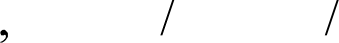 (Assinatura do declarante)Ratifico serem verdadeiras as informações prestadas, estando ciente de que a informação falsa incorrerá na pena criminal do art. 299 do Código Penal (falsidade ideológica), além de, caso configurada a prestação de informação falsa, apurada posteriormente ao registro acadêmico, em procedimento que assegure o contraditório e a ampla defesa, ensejará o cancelamento de minha matrícula, sem prejuízo das sanções penais cabíveis (art. 9o, Portaria Normativa MEC no 18/2012).